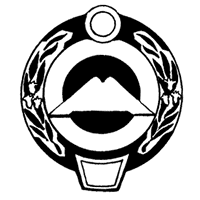 МИНИСТЕРСТВО ИМУЩЕСТВЕННЫХ И ЗЕМЕЛЬНЫХ ОТНОШЕНИЙ КАРАЧАЕВО-ЧЕРКЕССКОЙ РЕСПУБЛИКИ(МИНИМУЩЕСТВО КЧР)РАСПОРЯЖЕНИЕ_______________                                                                                    № __________г. ЧеркесскОб утверждении Административного регламента Министерства имущественных и земельных отношений Карачаево-Черкесской Республики  по предоставлению государственной услуги  «Проведение государственной экспертизы запасов полезных ископаемых, геологической, экономической и экологической информации о предоставляемых в пользование участках недр местного значения на территории Карачаево-Черкесской Республики»В соответствии с Федеральным законом от 27 июля  № 210-ФЗ «Об организации предоставления государственных и муниципальных услуг», постановлением Правительства Российской Федерации от 16.05.2011 № 373 «О разработке и утверждении административных регламентов исполнения государственных функций и административных регламентов предоставления государственных услуг», Законом Карачаево-Черкесской Республики от 25.01.2006 № 11-РЗ «О порядке пользования участками недр местного значения  на территории Карачаево-Черкесской Республики», Указом Главы Карачаево-Черкесской Республики от 02.06.2015 № 78 «Об утверждении Положения и структуры Министерства имущественных и земельных отношений Карачаево-Черкесской Республики», постановлением Правительства Карачаево-Черкесской Республики от 20.09.2011 № 316 «О разработке и утверждении административных регламентов исполнения государственных функций и административных регламентов предоставления государственных услуг органами исполнительной власти Карачаево-Черкесской Республики» 1. Утвердить прилагаемый Административный регламент Министерства имущественных и земельных отношений Карачаево-Черкесской Республики  по предоставлению государственной услуги  «Проведение государственной экспертизы запасов полезных ископаемых, геологической, экономической и экологической информации о предоставляемых в пользование участках недр местного значения на территории Карачаево-Черкесской Республики».2. Распоряжение Министерства имущественных и земельных отношений Карачаево-Черкесской Республики от 20.05.2016 № 168 «Об утверждении Административного регламента Министерства имущественных и земельных отношений Карачаево-Черкесской Республики  по предоставлению государственной услуги  «Проведение государственной экспертизы запасов полезных ископаемых, геологической, экономической и экологической информации о предоставляемых в пользование участках недр местного значения на территории Карачаево-Черкесской Республики» признать утратившим силу.3. Контроль за исполнением настоящего  распоряжения возложить на первого заместителя министра, курирующего вопросы недропользования.  Министр                                                                          	                   Е.С. ПоляковПриложениек распоряжению Министерства имущественных и земельных отношенийКарачаево - Черкесской Республикиот «____»________________   № ______Административный регламентМинистерства имущественных и земельных отношений Карачаево-Черкесской Республики  по предоставлению государственной услуги  «Проведение государственной экспертизы запасов полезных ископаемых, геологической, экономической и экологической информации о предоставляемых в пользование участках недр местного значения на территории Карачаево-Черкесской Республики»1. Общие положения1.1. Предмет регулирования административного регламентаАдминистративный регламент предоставления  Министерством имущественных и земельных отношений Карачаево-Черкесской Республики (далее - Министерство) государственной услуги по проведению государственной экспертизы запасов полезных ископаемых, геологической, экономической и экологической информации о предоставляемых в пользование участках недр местного значения на территории Карачаево-Черкесской Республики (далее – Административный регламент) определяет сроки, условия и последовательность административных процедур по предоставлению Министерством государственной услуги по проведению государственной экспертизы запасов полезных ископаемых, геологической, экономической и экологической информации о предоставляемых в пользование участках недр местного значения на территории Карачаево-Черкесской Республики и устанавливает порядок взаимодействия между  должностными лицами Министерства и заявителями при осуществлении государственной экспертизы запасов полезных ископаемых, геологической, экономической и экологической информации о предоставляемых в пользование участках недр местного значения на территории Карачаево-Черкесской Республики.1.2. Круг заявителейГосударственная услуга по проведению государственной экспертизы запасов полезных ископаемых, геологической, экономической и экологической информации о предоставляемых в пользование участках недр предоставляется владельцам лицензии на пользование недрами и (или) исполнителям работ по государственному контракту на выполнение работ по геологическому изучению недр (далее – заявители).1.3. Порядок информирования о предоставлении государственной услуги1.3.1. Сведения о местонахождении, официальном сайте в информационно-телекоммуникационной сети «Интернет», адресе электронной почты, контактных телефонах Министерства:почтовый адрес:  . Черкесск, ул. Кавказская, 19,  5 этаж, кабинет № 2;официальный сайт Министерства в информационно-телекоммуникационной сети «Интернет»: http:// minizo.kchgov.ru/;адрес электронной почты Министерства: minizo09@mail.ru; телефон для справок: (878-2) 28-18-11.1.3.2. График приема заявителей в Министерстве:Понедельник-пятница		9.00 – 18.00 предпраздничные дни 	9.00 – 16.45обеденный перерыв	13.00 – 14.00.1.3.3. Контактные телефоны:приемная Министра имущественных и земельных отношений Карачаево-Черкесской Республики (далее – Министр) – (8782) 28-17-36; государственные гражданские служащие отдела недропользования:(8782) 28-18-11, (8782) 28-15-14.1.3.4. Разъяснения по вопросам предоставления государственной услуги, в том числе сроков исполнения государственной услуги, порядка обжалования решений, действий (бездействия) должностных лиц, ответственных за предоставление государственной услуги, предоставляются:непосредственно в Министерстве при личном обращении заявителей (непосредственное информирование);с использованием средств телефонной связи (устное информирование);с использованием сети «Интернет» на официальном информационном сайте Главы и Правительства Карачаево-Черкесской Республики wwww.kchr.info, в федеральной государственной информационной системе «Единый портал государственных и муниципальных услуг (функций)» (далее - Единый портал) – www.gosuslugi.ru; путём письменного обращения заявителя (по почте или с использованием средств факсимильной связи);посредством электронной почты.1.3.5. На официальном сайте Министерства в сети «Интернет», на стендах в местах предоставления государственной услуги размещается следующая информация:1) место нахождения Министерства;2) адреса электронной почты и сведения о телефонных номерах для получения информации о предоставляемой государственной услуге;3) график (режим) работы Министерства;4) настоящий административный регламент с приложениями;5) тексты нормативных правовых актов, регулирующих предоставление государственной услуги;6)  форма заявления о предоставлении государственной услуги и образец ее заполнения;7) порядок и способы подачи заявления о предоставлении государственной услуги;8) порядок и способы получения результата предоставления государственной услуги;9) сроки предоставления государственной услуги;10) порядок и способы получения разъяснений по порядку предоставления государственной услуги;11) порядок обжалования решений, действий (бездействия) должностных лиц, ответственных за предоставление государственной услуги.1.3.6. Информирование заявителя по телефону осуществляется в соответствии с графиком работы Министерства сотрудниками отдела недропользования, которые непосредственно взаимодействуют с заявителями.Ответ на телефонный звонок должен начинаться с информации о наименовании органа, в который позвонил гражданин, фамилии, имени, отчестве и должности специалиста, принявшего звонок.При ответах на телефонные звонки сотрудники отдела недропользования подробно, со ссылками на соответствующие нормативные правовые акты, в вежливой форме информируют обратившихся граждан по интересующим их вопросам.При невозможности самостоятельно ответить на поставленные вопросы, сотрудник, принявший звонок, обязан переадресовать (перевести) его на другого сотрудника или сообщить обратившемуся гражданину телефонный номер, по которому можно получить необходимую информацию.Информация об исполнении государственной услуги  в письменной форме предоставляется сотрудниками отдела недропользования на основании письменного обращения заявителя. При получении обращений в форме электронного документа специалист готовит подробный ответ, который направляется по адресу электронной почты, указанному в обращении, или в письменной форме по почтовому адресу, указанному в обращении. Ответ на вопрос предоставляется в простой, четкой и понятной форме с указанием должности лица, подписавшего ответ, а также фамилии, имени, отчества и номера телефона непосредственного исполнителя. Ответ заявителям направляется в течение 30 дней со дня поступления обращения.Информация о порядке оказания государственной услуги предоставляется бесплатно.Должностные лица отдела, осуществляющие информирование, должны соблюдать правила предоставления служебной информации, ставшей им известной в связи с исполнением должностных обязанностей, не допускать распространения сведений конфиденциального характера.2. Стандарт предоставления государственной услуги2.1. Наименование государственной услугиПроведение государственной экспертизы запасов полезных ископаемых, геологической, экономической и экологической информации о предоставляемых в пользование участках недр местного значения на территории Карачаево-Черкесской Республики (далее – государственная услуга, государственная экспертиза).2.2. Наименование органа исполнительной власти Карачаево-Черкесской Республики, предоставляющего государственную услугуОрганизацию проведения государственной экспертизы запасов полезных ископаемых, геологической, экономической и экологической информации о предоставляемых в пользование участках недр местного значения на территории Карачаево-Черкесской Республики осуществляет Министерство имущественных и земельных отношений Карачаево-Черкесской Республики (далее – Министерство).Проведение государственной экспертизы запасов полезных ископаемых, геологической, экономической и экологической информации о предоставляемых в пользование участках недр осуществляется  Комиссией по проведению государственной экспертизы запасов полезных ископаемых, геологической, экономической и экологической информации о предоставляемых в пользование участках недр местного значения на территории Карачаево-Черкесской Республики (далее – Комиссия).2.3. Организации, участвующие в предоставлении государственной услугиОрганизаций, участвующих в предоставлении государственной услуги нет.2.4. Результат предоставления государственной услугиКонечным результатом предоставления государственной услуги по проведению государственной экспертизы запасов полезных ископаемых, геологической, экономической и экологической информации о предоставляемых в пользование участках недр местного значения на территории Карачаево-Черкесской Республики является: - заключение государственной экспертизы запасов полезных ископаемых, геологической, экономической и экологической информации о предоставляемых в пользование участках недр местного значения на территории Карачаево-Черкесской Республики, утвержденное Министром имущественных и земельных отношений Карачаево-Черкесской Республики в форме протокола (далее – Заключение);- уведомление об отказе в предоставлении государственной услуги с указанием причин отказа (далее – Уведомление).2.5.  Документы, предоставляемые Министерством по завершению оказания государственной услугиПроцедура предоставления государственной услуги завершается путем вручения (направления) заявителю: заключения государственной экспертизы запасов полезных ископаемых, геологической, экономической и экологической информации о предоставляемых в пользование участках недр местного значения на территории Карачаево-Черкесской Республики;уведомления об отказе в предоставлении государственной услуги с указанием причин отказа.2.6. Способы получения заявителем результата предоставления государственной услугиДокументы, указанные в пункте 2.5. административного регламента, вручаются (направляются) заявителю одним из следующих способов по выбору заявителя:1) в виде бумажного документа, который заявитель, либо его уполномоченный представитель получает непосредственно при личном обращении; 2) в виде бумажного документа, который направляется Министерством заявителю заказным почтовым отправлением с уведомлением о вручении;3) в виде электронного документа, который направляется Министерством заявителю с использованием сети «Интернет».Способом фиксации результата оказания государственной услуги является регистрация Заключения в журнале результатов экспертизы запасов полезных ископаемых Карачаево-Черкесской Республики. В случае отказа в предоставлении государственной услуги заявителю вручается (направляется) Уведомление об отказе с указанием обоснованных причин.2.7. Сроки предоставления государственной услугиСрок предоставления государственной услуги не должен превышать 30 дней с даты регистрации заявления о проведении государственной экспертизы запасов полезных ископаемых, геологической, экономической и экологической информации о предоставляемых в пользование участках недр местного значения на территории Карачаево-Черкесской Республики.Срок предоставления государственной услуги может быть продлен, но не более чем на 30 дней в случае необходимости запросить дополнительную информацию, уточняющую материалы, представленные заявителем.Срок выдачи (направления) заявителю (его уполномоченному представителю) заключения государственной экспертизы запасов полезных ископаемых, геологической, экономической и экологической информации о предоставляемых в пользование участках недр не превышает 5 дней с даты утверждения заключения государственной экспертизы запасов полезных ископаемых, геологической, экономической и экологической информации о предоставляемых в пользование участках недр.Продолжительность приема у должностного лица Министерства, ответственного за выдачу заключений государственной экспертизы запасов полезных ископаемых, геологической, экономической и экологической информации о предоставляемых в пользование участках недр, не должна превышать 15 минут.2.8. Перечень нормативных правовых актов, регулирующих отношения, возникающие в связи с предоставлением государственной услугиПредоставление государственной услуги осуществляется в соответствии с: - Конституцией Российской Федерации;- Кодексом Российской Федерации об административных правонарушениях;- Законом Российской Федерации от 21.02.1992 № 2395-1 «О недрах»;- Федеральным законом Российской Федерации от 08.08.2001 № 129-ФЗ «О государственной регистрации юридических лиц и индивидуальных предпринимателей»;- Федеральным законом Российской Федерации от 27.07.2010 № 210-ФЗ «Об организации предоставления государственных и муниципальных услуг»;- Федеральным законом Российской Федерации от 27.07.2006 № 152- ФЗ «О персональных данных»;- Федеральным законом 06.04.2011 63-ФЗ «Об электронной подписи»;- Постановлением Правительства Российской Федерации от 11.02.2005 № 69 «О государственной экспертизе запасов полезных ископаемых, геологической, экономической и экологической информации о предоставляемых в пользование участках недр, размере и порядке взимания платы за ее проведение»;- Постановлением Правительства Российской Федерации от 16.05.2011 № 373 «О разработке и утверждении административных регламентов исполнения государственных функций и административных регламентов предоставления государственных услуг»;- Приказом Минприроды России от 31.12.2010 № 569 «Об утверждении Требований к составу и правилам оформления представляемых на государственную экспертизу материалов по подсчету запасов питьевых, технических и минеральных подземных вод»;- Приказом Минприроды России от 23.05.2011 № 378 «Об утверждении Требований к составу и правилам оформления представляемых на государственную экспертизу материалов по подсчету запасов твердых полезных ископаемых»;- Законом Карачаево-Черкесской Республики 25.01.2006  № 11-РЗ «О порядке пользования участками недр местного значения  на территории Карачаево-Черкесской Республики»;- Указом Главы Карачаево-Черкесской Республики от 02.06.2015 № 78 «Об утверждении Положения и структуры Министерства имущественных и земельных отношений Карачаево-Черкесской Республики»;- иными правовыми актами Российской Федерации и Карачаево-Черкесской Республики, регламентирующими правоотношения в сфере недропользования, а также настоящим Административным регламентом.2.9. Исчерпывающий перечень документов, необходимых в соответствии с нормативными правовыми актами для предоставления государственной услуги и услуг, которые являются необходимыми и обязательными для предоставления государственной услуги, подлежащих представлению заявителем, способы их получения заявителем, в том числе в электронной форме, порядок их представления2.9.1. Для предоставления государственной услуги необходимы следующие документы:1) заявление о проведение государственной экспертизы запасов полезных ископаемых, геологической, экономической и экологической информации о предоставляемых в пользование участках недр местного значения на территории Карачаево-Черкесской Республики (образец заявления представлен в приложении № 1 к настоящему Административному регламенту);2) документы и материалы, предусмотренные постановлением Правительства Российской Федерации от 11.02.2005 № 69 «О государственной экспертизе запасов полезных ископаемых, геологической, экономической и экологической информации о предоставляемых в пользование участках недр, размере и порядке взимания платы за ее проведение», по:а) подсчету запасов полезных  ископаемых всех вовлекаемых в освоение и разрабатываемых месторождений вне зависимости от вида, количества, качества и направления использования полезных ископаемых;б) технико-экономическому обоснованию кондиций для подсчета запасов  полезных ископаемых в недрах;в) оперативному изменению состояния запасов полезных  ископаемых по результатам геологоразведочных работ и переоценки этих запасов;г) геологической информации об участках недр, намечаемых для строительства и эксплуатации подземных сооружений местного и регионального значения, не связанных с разработкой месторождений полезных ископаемых;д) подсчету запасов полезных ископаемых выявленных месторождений полезных ископаемых.Документы и материалы представляются в 2 экземплярах на бумажном носителе и в 1 экземпляре на электронном носителе.Документы и материалы, представляемые на государственную экспертизу, должны быть подготовлены в соответствии с требованиями, определяемыми Министерством природных ресурсов и экологии Российской Федерации и соответствовать ГОСТ Р 53579-2009 "Система стандартов в области геологического изучения недр (СОГИН). Отчет о геологическом изучении недр. Общие требования к содержанию и оформлению".3) документ, подтверждающий оплату государственной экспертизы в размере, установленном в соответствии с постановлением Правительства РФ от 11.02.2005 № 69 «О государственной экспертизе запасов полезных ископаемых, геологической, экономической и экологической информации о предоставляемых в пользование участках недр, размере и порядке взимания платы за ее проведение» (в случае, если представлен по собственной инициативе).В случае если от имени заявителя действует лицо, являющееся его представителем в соответствии с законодательством Российской Федерации, также представляется документ, удостоверяющий личность представителя, и документ, подтверждающий соответствующие полномочия.Заявители вправе по собственной инициативе представить документ, подтверждающий внесение платы за проведение государственной экспертизы. Документом, подтверждающим внесение платы за проведение государственной экспертизы запасов полезных ископаемых, геологической, экономической и экологической информации о предоставляемых в пользование участках недр местного значения, является платежное поручение.Плата за проведение государственной экспертизы производится пользователями недр перед представлением материалов.Реквизиты получателя платежа указаны в приложении № 2 к настоящему Административному регламенту.2.9.2. Заявление о проведение государственной экспертизы запасов полезных ископаемых, геологической, экономической и экологической информации о предоставляемых в пользование участках недр местного значения на территории Карачаево-Черкесской Республики подается заявителем (его уполномоченным представителем) лично, почтовым отправлением (в том числе с использованием электронной почты) в адрес Министерства.Заявление о проведение государственной экспертизы запасов полезных ископаемых, геологической, экономической и экологической информации о предоставляемых в пользование участках недр местного значения на территории Карачаево-Черкесской Республики,  также может быть оформлено и направлено в форме электронного документа, подписанного электронной цифровой подписью, путем заполнения в установленном порядке формы заявления при помощи единого портала (http:// www.gosuslugi.ru) государственных и муниципальных услуг.Заявление о проведении государственной экспертизы запасов полезных ископаемых, геологической, экономической и экологической информации о предоставляемых в пользование участках недр местного значения на территории Карачаево-Черкесской Республики заполняется от руки или машинописным способом и заверяется печатью заявителя (при наличии печати).Заявление о проведение государственной экспертизы запасов полезных ископаемых, геологической, экономической и экологической информации о предоставляемых в пользование участках недр местного значения на территории Карачаево-Черкесской Республики может быть подано с использованием электронных документов, подписанных электронной подписью в соответствии с требованиями Федерального закона от 06.04.2011 № 63-ФЗ «Об электронной подписи» (далее - Федеральный закон № 63-ФЗ «Об электронной подписи») и требованиями Федерального закона № 210-ФЗ «Об организации предоставления государственных и муниципальных услуг».В заявлении о проведение государственной экспертизы запасов полезных ископаемых, геологической, экономической и экологической информации о предоставляемых в пользование участках недр местного значения на территории Карачаево-Черкесской Республики должно быть указано полное наименование заявителя, его организационно-правовая форма, идентификационный номер налогоплательщика (далее – ИНН), юридический и почтовый адрес, телефон.В заявлении о проведение государственной экспертизы запасов полезных ископаемых, геологической, экономической и экологической информации о предоставляемых в пользование участках недр местного значения на территории Карачаево-Черкесской Республики также указываются реквизиты лицензии на пользование недрами рассматриваемого участка недр и (или) номер и дата заключения государственного контракта на выполнение работ по геологическому изучению недр, а также наименование соответствующего месторождения (участка недр).2.9.3. Документы, прилагаемые к заявлению о проведение государственной экспертизы запасов полезных ископаемых, геологической, экономической и экологической информации о предоставляемых в пользование участках недр местного значения на территории Карачаево-Черкесской Республики могут быть направлены в электронной форме в виде электронных документов, подписанных электронной подписью в соответствии с требованиями Федерального закона № 63-ФЗ «Об электронной подписи» и требованиями Федерального закона № 210-ФЗ «Об организации предоставления государственных и муниципальных услуг».2.10. Предоставление государственной услуги возможно с использованием универсальной электронной карты В случаях, предусмотренных федеральными законами, постановлениями Правительства Российской Федерации, нормативными правовыми актами Карачаево-Черкесской Республики, муниципальными правовыми актами, универсальная электронная карта является документом, удостоверяющим право гражданина на получение государственных и муниципальных услуг.  2.11. Исчерпывающий перечень документов, необходимых в соответствии с нормативными правовыми актами для предоставления государственной услуги, которые находятся в распоряжении государственных органов, органов местного самоуправления и иных органов, участвующих в предоставлении государственных или муниципальных услуг, и которые заявитель вправе представить, а также  способы их получения заявителями,  в том числе в электронной форме, порядок их представленияДокументов, необходимых в соответствии с нормативными правовыми актами для предоставления государственной услуги, которые находятся в распоряжении государственных органов, органов местного самоуправления и иных органов, участвующих в предоставлении государственных или муниципальных услуг, и которые заявитель вправе представить, не предусмотрено.2.12. Способы подачи документов о предоставлении государственной услугиПо выбору заявителя заявление и документы, указанные в пункте 2.9 настоящего административного регламента, представляются в Министерство  посредством:- личного обращения заявителя, уполномоченного представителя заявителя;- направления почтовым отправлением, - использования электронных носителей. - единого портала (http://www.gosuslugi.ru) в форме электронного документа, подписанного электронной цифровой подписью, путем заполнения заявления.
       Представление документов, указанных в пунктах 2.9 настоящего Административного регламента, через многофункциональный центр предоставления государственных и муниципальных услуг не осуществляется.2.13. Указания на запрет требовать от заявителяМинистерство не вправе требовать от заявителя:- представления документов и информации или осуществления действий, представление или осуществление которых не предусмотрено нормативными правовыми актами, регулирующими отношения, возникающие в связи с предоставлением государственной услуги;- представления документов и информации, которые находятся в распоряжении Министерства, иных государственных органов, органов местного самоуправления или организаций, в соответствии с нормативными  правовыми актами Российской Федерации, нормативными правовыми актами Карачаево-Черкесской Республики.Заявитель вправе представить указанные документы и информацию в Министерство по собственной инициативе.2.14. Обязанности должностных лиц и права заявителей 2.14.1. Должностные лица Министерства обязаны:- своевременно и в полной мере исполнять предоставленные в соответствии с законодательством Российской Федерации полномочия по предоставлению государственной услуги;- соблюдать законодательство Российской Федерации, права и законные интересы заявителя;- не требовать предоставления документов (информации), которые не предусмотрены нормативными правовыми актами Российской Федерации и республиканскими нормативными правовыми актами, регулирующими отношения, возникающими в связи с предоставлением государственной услуги;- доказывать обоснованность своих действий при их обжаловании заявителем в порядке, установленном действующим законодательством.2.14.2. Заявитель имеет право:- получать информацию о ходе предоставления государственной услуги на любой стадии;- обращаться в Министерство с устным запросом о предоставлении государственной услуги (просьба о личном приеме должностным лицом Министерства) и направлять в Министерство письменный запрос или запрос в электронной форме о предоставлении государственной услуги;- получать полную, актуальную и достоверную информацию о порядке предоставления государственной услуги, в том числе в электронной форме через Единый портал, официальный сайт;- знакомиться с документами и материалами, касающимися рассмотрения обращения, если это не затрагивает права, свободы и законные интересы других лиц и если в указанных документах и материалах не содержатся сведения, составляющие государственную или иную охраняемую федеральным законом тайну;- обжаловать действия (бездействие) должностных лиц Министерства, повлекшие за собой нарушение прав заявителей при предоставлении государственной услуги, в административном и (или) судебном порядке в соответствии с законодательством Российской Федерации.2.15. Исчерпывающий перечень оснований для отказа в приеме документов, необходимых для предоставления государственной услугиОснования для отказа в приеме документов, необходимых для предоставления государственной услуги, не предусмотрены.2.16. Исчерпывающий перечень оснований для приостановления или  отказа в предоставлении государственной услуги2.16.1. Оснований для приостановления предоставления государственной услуги законодательством Российской Федерации не предусмотрено.2.16.2. Основаниями для отказа в предоставлении государственной услуги является:направление заявителем заявления и представляемых документов с нарушением требований пункта 2.9 настоящего Административного регламента;невнесение платы за проведение государственной экспертизы запасов в размере, определяемом постановлением Правительства Российской Федерации от 11.02.2005 № 69 «О государственной экспертизе запасов полезных ископаемых, геологической, экономической и экологической информации о предоставляемых в пользование участках недр, размере и порядке взимания платы за ее проведение».2.16.3. В случае отказа в предоставлении государственной услуги заявителю в течение трёх календарных дней с момента регистрации заявления дается письменный ответ об отказе в предоставлении государственной услуги с обоснованием причины отказа.Ответственный исполнитель в срок не более трёх календарных дней с даты регистрации заявления подготавливает проект уведомления об отказе в предоставлении государственной услуги с указанием причин отказа. Подписанное Министром уведомление направляется (вручается) ответственным исполнителем Заявителю непосредственно, по почте или в форме электронного документа.2.17. Перечень услуг, которые являются необходимыми и обязательными для предоставления государственной услуги, в том числе сведения о документе (документах), выдаваемом (выдаваемых) организациями, участвующими в предоставлении государственной услугиПри предоставлении государственной услуги оказание иных услуг, необходимых и обязательных для предоставления государственной услуги, не осуществляется.2.18. Порядок, размер и основания взимания государственной пошлины или иной платы, взимаемой за предоставление государственной услуги2.18.1. За проведение государственной экспертизы запасов полезных ископаемых, геологической, экономической и экологической информации о предоставляемых в пользование участках недр взимается плата в размере, установленном постановлением Правительства Российской Федерации № 69 «О государственной экспертизе запасов полезных ископаемых, геологической, экономической и экологической информации о предоставляемых в пользование участках недр, размере и порядке взимания платы за ее проведение».Методика расчета размера платы за проведение государственной экспертизы запасов полезных ископаемых, геологической, экономической и экологической информации о предоставляемых в пользование участках недр установлена постановлением Правительства Российской Федерации № 69 «О государственной экспертизе запасов полезных ископаемых, геологической, экономической и экологической информации о предоставляемых в пользование участках недр, размере и порядке взимания платы за ее проведение».Иная плата за предоставление указанной государственной услуги не взимается.2.18.2. Банковские реквизиты для внесения платы за предоставление государственной услуги размещаются на официальном сайте Министерства в информационно-телекоммуникационной сети Интернет.2.19. Максимальный срок ожидания в очереди при подаче заявления о предоставлении государственной услуги и при получении результата предоставления услуги Максимальный срок ожидания в очереди при подаче или получении документов заявителем (его уполномоченным представителем) не должен превышать 15 минут.2.20. Срок и порядок регистрации заявления о предоставлении государственной услуги, в том числе в электронной форме2.20.1.  Срок регистрации заявления о предоставлении государственной услуги, в том числе в электронной форме:Заявление о предоставлении государственной услуги регистрируется в Министерстве в день его поступления. Если заявление о предоставлении государственной услуги представлено через Единый портал, посредством почтового отправления менее чем за 30 минут до окончания рабочего дня, либо получено в выходной день, оно регистрируется в течение следующего (ближайшего) рабочего дня.Датой приема заявления о предоставлении государственной услуги считается дата его официальной регистрации в Министерстве. 2.20.2. Порядок регистрации заявления о предоставлении государственной услуги, в том числе в электронной форме.Регистрация заявления о предоставлении государственной услуги осуществляется в программном комплексе «Стек», путем внесения информации о заявлении (номер заявления, наименование заявителя, дата приема заявления)  должностным лицом, ответственным за ведение делопроизводства в Министерстве.Регистрационный номер заявления сообщается заявителю при приеме заявления.2.21. Требования к помещениям, в которых предоставляется государственная услуга, к месту ожидания и приема заявителей, информационным стендам с образцами заполнения и перечнем документов, необходимых для предоставления государственной услуги, в том числе к обеспечению доступности для инвалидов указанных объектов в соответствии с законодательством Российской Федерации о социальной защите инвалидов.2.21.1. Местом предоставления государственной услуги является помещение Министерства. Помещения для приема граждан оборудованы противопожарной системой и средствами пожаротушения, системой оповещения о возникновении чрезвычайной ситуации. Вход и выход из помещений оборудованы соответствующими указателями. Помещения для предоставления государственной услуги соответствуют  требованиям комфортного расположения для заявителей и оптимальным условиям работы для должностных лиц.Помещения для предоставления государственной услуги оснащены необходимым оборудованием (компьютерами, средствами электронно-вычислительной техники, средствами электронного информирования, средствами связи, включая Интернет, оргтехникой и др.), канцелярскими принадлежностями, информационными и справочными материалами, наглядной информацией, периодическими изданиями, стульями и столами. Места    ожидания граждан оборудованы столами, стульями и письменными принадлежностями.В месте предоставления государственной услуги предусматривается оборудование доступных мест общественного пользования (туалетов) и хранения верхней одежды посетителей.Помещения для предоставления государственной услуги снабжены соответствующими табличками с указанием номера кабинета, названия соответствующего подразделения, фамилий, имен, отчеств, должностей должностных лиц, предоставляющих государственную услугу. Помещения оборудованы соответствующими информационными стендами с образцами заполнения заявлений, и перечнем документов для предоставления государственной услуги. Текстовая информация о порядке предоставления государственной услуги размещается в месте ожидания заявителей.  Оформление текстовой информации о порядке предоставления государственной услуги соответствует оптимальному зрительному восприятию этой информации гражданами.2.21.2. При предоставлении государственной  услуги Министерство обеспечивает инвалидам:условия беспрепятственного доступа к объекту (зданию, помещению), в котором предоставляется услуга, а также для беспрепятственного пользования транспортом, средствами связи и информации;возможность самостоятельного передвижения по территории, на которой расположены помещения, в которых предоставляется государственная услуга, а также входа в здание и выхода из него, посадки в транспортное средство и высадки из него, в том числе с использованием кресла-коляски;сопровождение инвалидов, имеющих стойкие расстройства функции зрения и самостоятельного передвижения;надлежащее размещение оборудования и носителей информации, необходимых для обеспечения беспрепятственного доступа инвалидов к зданию (помещению), в котором предоставляется государственная услуга и к услуге с учетом ограничений их жизнедеятельности;дублирование необходимой для инвалидов звуковой и зрительной информации, а также надписей, знаков и иной текстовой и графической информации знаками, выполненными рельефно-точечным шрифтом Брайля;допуск сурдопереводчика и тифлосурдопереводчика;допуск собаки – проводника в здание (помещение), в котором предоставляется государственная услуга;оказание инвалидам помощи в преодолении барьеров, мешающих получению ими услуг наравне с другими лицами.2.22. Показатели доступности и качества государственной услуги2.22.1. Показателями доступности предоставления государственной услуги являются:1) наличие полной и понятной информации о местах, порядке и сроках предоставления государственной услуги в Министерстве, в сети «Интернет», на информационных стендах; 2) удобство и доступность получения информации заявителями о порядке предоставления государственной услуги;3) подробное информирование заявителей о ходе рассмотрения их заявлений;4) наглядность форм предоставляемой информации об административных процедурах;5) предоставление заявителю возможности подачи заявления как на бумажном носителе, так и в форме электронного документа;6) обоснованность причины отказа в предоставлении государственной услуги;7) соблюдение сотрудниками Министерства сроков предоставления государственной услуги;8) обеспечение получения государственной услуги при однократном посещении заявителя в сроки, предусмотренные настоящим административным регламентом.2.22.2. Показателем качества оказываемой государственной услуги является:1) удовлетворенность граждан и организаций качеством и доступностью государственной услуги;2) количество жалоб или полное отсутствие таковых со стороны заявителей на действие (бездействие) сотрудников Министерства.2.23. Иные требования, в том числе учитывающие особенности предоставления государственной услуги в многофункциональных центрах предоставления государственных и муниципальных услуг и особенности предоставления государственной услуги в электронной форме2.23.1. Возможность предоставления государственной услуги в многофункциональном центре предоставления государственных и муниципальных услуг не предусмотрена.2.23.2. Заявителям обеспечивается возможность представления заявления о предоставлении государственной услуги и прилагаемых к нему документов в электронной форме. Министерство обеспечивает осуществление в электронной форме:1) приема и регистрации заявлений о предоставлении государственной услуги и документов;2) информации о ходе принятия Министерством решений о предоставлении государственной услуги.В случае направления документов в электронной форме заявление на получение государственной услуги должно быть подписано усиленной квалифицированной электронной подписью. Документы представляются в виде отсканированных в формате Portable Document Format (PDF), с разрешением  не менее 300 dpi,  сформированных в архив данных в формате «zip» либо «rar», и подписываются простой (либо усиленной) электронной подписью.Ко всем необходимым документам должны быть приложены все упомянутые в них приложения.Средства электронной подписи, применяемые при предоставлении государственной услуги в электронном виде, должны быть сертифицированы в соответствии с законодательством Российской Федерации.Средства электронной подписи, которые допускаются к использованию при обращении за получением государственной услуги, оказываемой с применением усиленной квалифицированной электронной подписи, должны быть не ниже класса КС2 и обеспечивать защиту конфиденциальной информации.2.23.3. В случае, если взаимодействие Министерства и заявителя осуществлялось с использованием сети Интернет, в том числе Единого портала, заключение комиссии по проведению государственной экспертизы формируется Министерством в форме электронного документа. В случае, если заключение комиссии по проведению государственной экспертизы выдается в электронной форме, Министерство выдает экземпляр заключения в письменном (бумажном) виде по соответствующему запросу заявителя.Представленные заявителем документы не возвращаются заявителю и хранятся в Министерстве в установленном порядке. 3. Состав, последовательность и сроки выполнения административных процедур (действий), требования к порядку их выполнения, в том числе особенности выполнения административных процедур (действий) в электронной форме3.1. Порядок осуществления административных процедур в электронной форме, в том числе с использованием Единого порталаЗаявитель имеет право обратиться за государственной услугой в электронной форме, через Единый портал.В настоящее время для доступа к услугам на Едином портале реализовано два способа авторизации:- с использованием логина/пароля;- с использованием электронной подписи.3.2. На Едином портале реализована концепция «личного кабинета» пользователя, обеспечивающая после его регистрации на портале следующие возможности:- ознакомление с информацией о государственной услуге;- обеспечение доступа к документам, необходимым для получения государственной услуги, их заполнение и представление в электронной форме;- осуществление мониторинга хода предоставления государственной услуги;- ознакомление с нормативными правовыми актами, регулирующими отношения, возникающие в связи с предоставлением государственной услуги;- ознакомление с настоящим административным регламентом;- ознакомление с ответами на наиболее типичные вопросы заявителей, связанные с предоставлением государственной услуги; - обмена мнениями по вопросам предоставления государственной услуги. 3.3. Иные действия, необходимые для предоставления государственной услуги, в том числе связанные с проверкой действительности усиленной квалифицированной электронной подписи заявителя, использованной при обращении за получением государственной услуги, а также с установлением перечня классов средств удостоверяющих центров, которые допускаются для использования в целях обеспечения указанной проверки и определяются на основании утверждаемой федеральным органом исполнительной власти по согласованию с Федеральной службой безопасности Российской Федерации модели угроз безопасности информации в информационной системе, используемой в целях приема обращений за получением государственной услуги и (или) предоставления такой услугиЗаявитель имеет право обратиться в Министерство за получением государственной услуги   в электронной форме.При поступлении обращения заявителя за получением государственной услуги в форме электронного документа специалист Министерства обязан провести процедуру проверки действительности усиленной квалифицированной подписи заявителя, с использованием которой подписан электронный документ (пакет электронных документов). Процедура проверки квалифицированной подписи заявителя осуществляется  специалистом Министерства самостоятельно с использованием имеющихся средств электронной подписи или средств информационной системы головного удостоверяющего центра, либо с использованием средств информационной системы аккредитованного удостоверяющего центра.Специалист Министерства проверяет данные об аккредитации уполномоченным федеральным органом исполнительной власти в сфере использования электронной подписи удостоверяющего центра, выдавшего электронную подпись, а также устанавливает  класс средств удостоверяющего центра на основании утверждаемой федеральным органом исполнительной власти (Минкомсвязи России) по согласованию с Федеральной службой безопасности Российской Федерации модели угроз безопасности информации в информационной системе, используемой в целях приема обращений за получением государственной услуги.Если в результате проверки квалифицированной подписи будет выявлено несоблюдение установленных условий признания ее действительности, специалист Министерства в течение 3 дней со дня завершения проведения такой проверки принимает решение об отказе в приеме  к рассмотрению обращения за получением государственной услуги и направляет заявителю уведомление об этом в электронной форме с указанием причин отказа, которые послужили основанием для принятия такого решения.Средства удостоверяющего центра, обеспечивающие создание и проверку действительности усиленной квалифицированной электронной подписи заявителя при обращении за получением государственной услуги, должны быть не ниже класса КС1 и обеспечивать защиту конфиденциальной информации.3.4. Перечень административных процедур1) прием и регистрация заявления;2) рассмотрение заявления, подготовка и направление заявления в Комиссию по проведению государственной экспертизы запасов полезных ископаемых, геологической, экономической и экологической информации о предоставляемых в пользование участках недр местного значения на территории Карачаево-Черкесской Республики;3) проведение государственной экспертизы представленных заявителем материалов;4) принятие решения об утверждении заключения государственной экспертизы запасов полезных ископаемых, геологической, экономической и экологической информации о предоставляемых в пользование участках недр местного значения на территории Карачаево-Черкесской Республики; 	5)выдача (направление) заявителю конечного результата предоставления государственной услуги.Блок-схема процедуры предоставления государственной услуги по проведению государственной экспертизы запасов полезных ископаемых, геологической, экономической и экологической информации о предоставляемых в пользование участках недр местного значения на территории Карачаево-Черкесской Республики представлена в приложении № 3 к настоящему Административному регламенту.3.5. Прием и регистрация заявления3.5.1. Основанием для начала данной административной процедуры является подача заявителем заявления с прилагаемыми к нему документами о предоставлении ему государственной услуги.3.5.2. Регистрация заявления на получение государственной услуги с прилагаемыми документами осуществляется специалистом Министерства, ответственным за делопроизводство.3.5.3. Специалист Министерства, ответственный за делопроизводство, регистрирует и передает Министру имущественных и земельных отношений Карачаево-Черкесской Республики (далее - Министр) заявление, поданное заявителем лично, представителем заявителя (с доверенностью), направленную по почте или с использованием электронных средств связи, для резолюции (поручения) в день её поступления.3.5.4. Специалист Министерства, ответственный за делопроизводство передает заявление с резолюцией (поручением) Министра (лица, исполняющего обязанности Министра) в отдел недропользования Министерства в течение одного дня со дня её рассмотрения Министром (лицом, исполняющим обязанности Министра), но не позднее двух дней со дня регистрации специалистом Министерства, ответственным за делопроизводство.3.5.5. Результат административной процедуры: зарегистрированное в Министерстве заявление.3.5.6. Максимальный срок исполнения административной процедуры - 2 рабочих дня с даты подачи заявителем заявления о предоставлении ему государственной услуги.3.5.7. Способ фиксации результата – в электронном виде - зарегистрированное в программе заявление, в письменном виде – штамп с входящим номером и датой регистрации на заявлении.3.6. Рассмотрение заявления, подготовка и направление заявления в Комиссию по проведению государственной экспертизы запасов полезных ископаемых, геологической, экономической и экологической информации о предоставляемых в пользование участках недр местного значения на территории Карачаево-Черкесской Республики3.6.1. Основанием для начала процедуры рассмотрения заявления является поступление зарегистрированного заявления в отдел недропользования Министерства.3.6.2. Ответственным исполнителем является уполномоченное должностное лицо отдела недропользования Министерства.3.6.3. В течение 3 календарных дней с момента получения зарегистрированного заявления ответственный исполнитель рассматривает поступившее заявление с прилагаемыми материалами на предмет соответствия требованиям, предъявляемым к содержанию пакета заявочных материалов в соответствии с пунктом 2.9 Административного регламента.Некомплектные документы в трехдневный срок с даты их регистрации возвращаются заявителю с указанием причин возврата.При наличии полного комплекта документации материалы в течение 3 календарных дней с даты их регистрации в Министерстве поступают на рассмотрение Комиссии.3.6.4. Результат административной процедуры - передача ответственным исполнителем  поступивших на согласование документов на рассмотрение Комиссии, в случае некомплектности представленных материалов – возврат документов заявителю.3.6.5. Максимальный срок исполнения административной процедуры - 3 календарных дня с даты регистрации заявления о предоставлении ему государственной услуги в Министерстве.3.6.6. Способ фиксации результата административной процедуры – роспись секретаря Комиссии о получении на рассмотрение документации; в случае некомплектности представленных материалов - регистрация уведомления об отказе в предоставлении государственной услуги.3.7. Проведение государственной экспертизы представленных заявителем материалов3.7.1. Основанием для начала административной процедуры является получение Комиссией представленных заявителем материалов.3.7.2. С целью проведения государственной экспертизы запасов полезных ископаемых, геологической, экономической и экологической информации о предоставляемых в пользование участках недр Министерство создает  Комиссию. Состав Комиссии формируется из должностных лиц Министерства и утверждается распоряжением Министерства.Организация работы Комиссии возлагается на отдел недропользования Министерства. 3.7.3. Государственная экспертиза может проводиться на любой стадии геологического изучения месторождения при условии, что представляемые геологические материалы позволяют дать объективную оценку количества и качества запасов полезных ископаемых, их промышленного значения, горно-технических, гидрогеологических, экологических и других условий их добычи.Объектами государственной экспертизы являются запасы полезных ископаемых, геологическая, экономическая и экологическая информация о предоставляемых в пользование участках недр местного значения на территории Карачаево-Черкесской Республики, а также геологическая информация об участках недр, пригодных для строительства и эксплуатации подземных сооружений местного и регионального значения, не связанных с разработкой месторождений полезных ископаемых. Государственная экспертиза осуществляется путем проведения анализа документов и материалов (далее – материалы) по:а) подсчету запасов полезных  ископаемых всех вовлекаемых в освоение и разрабатываемых месторождений вне зависимости от вида, количества, качества и направления использования полезных ископаемых;б) технико-экономическому обоснованию кондиций для подсчета запасов  полезных ископаемых в недрах;в) оперативному изменению состояния запасов полезных  ископаемых по результатам геологоразведочных работ и переоценки этих запасов;г) геологической информации об участках недр, намечаемых для строительства и эксплуатации подземных сооружений местного и регионального значения, не связанных с разработкой месторождений полезных ископаемых;д) подсчету запасов полезных ископаемых выявленных месторождений полезных ископаемых.Требования к составу и правилам оформления материалов определяются Министерством природных ресурсов и экологии Российской Федерации.3.7.4. Рассмотрение документов и материалов осуществляется Комиссией в течение 20 календарных дней со дня регистрации в Министерстве заявления на получение государственной услуги.В случае необходимости Министерство вправе запросить дополнительную информацию, уточняющую материалы, представленные заявителем. При этом срок проведения государственной экспертизы может быть продлен, но не более чем на 30 дней, о чем уведомляется заявитель путем направления ему по почте соответствующего письма за подписью руководителя Министерства.3.7.5. Результаты государственной экспертизы запасов полезных ископаемых, геологической, экономической и экологической информации о предоставляемых в пользование участках недр местного значения на территории Карачаево-Черкесской Республики излагаются в заключении, которое подписывается членами  Комиссии.При несогласии отдельных членов Комиссии с заключением, подготовленным  Комиссией, они подписывают заключение с пометкой «особое мнение».Особое мнение оформляется отдельным документом, содержащим его обоснование.3.7.6. Заключение, в зависимости от целей геологического изучения для дальнейшего использования участка недр, должно содержать следующие основные выводы:о достоверности и правильности указанной в представленных материалах оценки количества и качества запасов полезных ископаемых в недрах, подготовленности месторождений или их отдельных частей к промышленному освоению, а также их промышленного значения;об обоснованности переоценки запасов полезных ископаемых по результатам геологического изучения, разработки месторождений или в связи с изменением рыночной конъюнктуры;об обоснованности постановки на территориальный баланс запасов полезных ископаемых и их списания с территориального баланса, а также внесения изменений, связанных с оперативным учетом изменения запасов;о возможностях безопасного использования участков недр для строительства и эксплуатации подземных сооружений местного и регионального значения, не связанных с разработкой месторождений полезных ископаемых.3.7.7. В случае если представленные материалы по своему содержанию, обоснованности и объему не позволяют дать объективную оценку количества и качества запасов полезных ископаемых, геологической, экономической и экологической информации о предоставляемых в пользование участках недр местного значения, а также геологической информации об участках недр, пригодных для строительства и эксплуатации подземных сооружений местного и регионального значения, не связанных с разработкой месторождений полезных ископаемых, то Заключение государственной экспертизы должно содержать указание о необходимости соответствующей доработки материалов.Заключение оформляется в 4 экземплярах и подписывается членами Комиссии. На заседание Комиссии могут приглашаться представители заявителя, эксперты и представители заинтересованных организаций. 3.7.8. Результат административной процедуры: заключение государственной экспертизы запасов полезных ископаемых, геологической, экономической и экологической информации о предоставляемых в пользование участках недр местного значения на территории Карачаево-Черкесской Республики.3.7.9. Максимальный срок исполнения административной процедуры – 20 календарных дней со дня регистрации заявления на получение государственной услуги.3.7.10. Способ фиксации результата исполнения административного действия – передача заключения государственной экспертизы запасов полезных ископаемых, геологической, экономической и экологической информации о предоставляемых в пользование участках недр местного значения на территории Карачаево-Черкесской Республики в отдел недропользования Министерства.3.8. Принятие решения об утверждении заключения государственной экспертизы запасов полезных ископаемых, геологической, экономической и экологической информации о предоставляемых в пользование участках недр местного значения на территории Карачаево-Черкесской Республики3.8.1. Основанием для начала административной процедуры является получение Заключения должностным лицом отдела недропользования.3.8.2 Должностное лицо отдела недропользования в течение 3 календарных  дней с даты подписания членами Комиссии заключения государственной экспертизы запасов полезных ископаемых, геологической, экономической и экологической информации о предоставляемых в пользование участках недр, передает представленное заключение государственной экспертизы запасов полезных ископаемых, геологической, экономической и экологической информации о предоставляемых в пользование участках недр для утверждения Министру.3.8.3. Министр утверждает заключение государственной экспертизы запасов полезных ископаемых, геологической, экономической и экологической информации о предоставляемых в пользование участках недр не позднее 5 календарных дней с даты подписания заключения государственной экспертизы запасов полезных ископаемых, геологической, экономической и экологической информации о предоставляемых в пользование участках недр.3.8.4. Утверждение заключения государственной экспертизы запасов полезных ископаемых, геологической, экономической и экологической информации о предоставляемых в пользование участках недр оформляется протоколом и подписывается Министром.Заключение государственной экспертизы запасов полезных ископаемых, геологической, экономической и экологической информации о предоставляемых в пользование участках недр является неотъемлемой частью протокола об утверждении заключения государственной экспертизы запасов полезных ископаемых, геологической, экономической и экологической информации о предоставляемых в пользование участках недр.3.8.5. Протокол оформляется в четырех экземплярах, один подлежит направлению заявителю, второй подлежит передаче на хранение Карачаево-Черкесскому  филиалу Федерального бюджетного учреждения «Территориальный фонд геологической информации по Южному Федеральному округу», третий экземпляр подлежит передаче на хранение Федеральному государственному бюджетному учреждению «Российский Федеральный Геологический Фонд», четвертый экземпляр остается на хранении в Министерстве.3.8.6. Срок исполнения административной  процедуры составляет  – 5 календарных дней с даты подписания Заключения членами Комиссии. 3.8.7. Результатом административной процедуры является утверждение заключения государственной экспертизы запасов полезных ископаемых, геологической, экономической и экологической информации о предоставляемых в пользование участках недр. 3.8.8. Способом фиксации является подписанный Министром протокол об утверждении заключения государственной экспертизы запасов полезных ископаемых, геологической, экономической и экологической информации о предоставляемых в пользование участках недр местного значения на территории Карачаево-Черкесской Республики.3.9. Выдача (направление) заявителю конечного результата предоставления государственной услуги3.9.1. Основанием для начала административной процедуры является направление протокола об утверждении заключения государственной экспертизы запасов полезных ископаемых, геологической, экономической и экологической информации о предоставляемых в пользование участках недр местного значения на территории Карачаево-Черкесской Республики в отдел недропользования.3.9.2. Ответственным исполнителем является уполномоченное должностное лицо отдела недропользования Министерства.       3.9.3. Состав административных действий:1) внесение записи о регистрации заключения государственной экспертизы запасов полезных ископаемых, геологической, экономической и экологической информации о предоставляемых в пользование участках недр местного значения на территории Карачаево-Черкесской Республики в журнал результатов экспертизы запасов полезных ископаемых Карачаево-Черкесской Республики;2) выдача (направление) заключения государственной экспертизы запасов полезных ископаемых, геологической, экономической и экологической информации о предоставляемых в пользование участках недр местного значения на территории Карачаево-Черкесской Республики.3.9.4. Уполномоченное должностное лицо отдела недропользования Министерства, при осуществлении регистрации присваивает Заключению номер и проставляет указанный номер, а также дату утверждения Заключения Министром.3.9.5. Заключение оформляется в четырех экземплярах, один подлежит направлению заявителю, второй подлежит передаче на хранение Карачаево-Черкесскому  филиалу Федерального бюджетного учреждения «Территориальный фонд геологической информации по Южному Федеральному округу», третий экземпляр подлежит передаче на хранение Федеральному государственному бюджетному учреждению «Российский Федеральный Геологический Фонд», четвертый экземпляр остается на хранении в Министерстве.3.9.6. Срок исполнения административной  процедуры составляет  – 5 календарных дней с даты подписания протокола об утверждении Заключения государственной экспертизы запасов полезных ископаемых, геологической, экономической и экологической информации о предоставляемых в пользование участках недр местного значения на территории Карачаево-Черкесской Республики Министром. 3.9.7. Результатом административной процедуры является выдача (направление) заявителю Заключения государственной экспертизы запасов полезных ископаемых, геологической, экономической и экологической информации о предоставляемых в пользование участках недр местного значения на территории Карачаево-Черкесской Республики.3.9.8. Способом фиксации является регистрация выдачи (направления) заявителю Заключения государственной экспертизы запасов полезных ископаемых, геологической, экономической и экологической информации о предоставляемых в пользование участках недр местного значения на территории Карачаево-Черкесской Республики.4. Порядок и формы контроля за исполнением административного регламента4.1. Порядок осуществления текущего контроля за соблюдением и исполнением ответственными должностными лицами положений административного регламента и иных нормативных правовых актов, устанавливающих требования к предоставлению государственной услуги, а также принятием ими решенийКонтроль за полнотой и качеством предоставления государственной услуги включает в себя проведение проверок, выявление и устранение нарушений прав заявителей, рассмотрение, принятие решений и подготовку ответов на обращения, содержащие жалобы на решения, действия (бездействие) сотрудников Министерства. Текущий контроль за соблюдением последовательности действий, определенных административными процедурами по предоставлению государственной услуги, осуществляет первый заместитель Министра и начальник отдела недропользования  Министерства.Текущий контроль осуществляется путем проведения проверок соблюдения и исполнения государственными гражданскими служащими Министерства положений настоящего административного регламента, Положения Министерства, должностных регламентов, а также требований к заполнению, ведению и хранению учетной документации заявителей.4.2. Порядок и периодичность осуществления плановых и внеплановых проверок полноты и качества предоставления государственной услугиПериодичность осуществления текущего контроля устанавливается Министром, Первым заместителем Министра.Проверки могут быть плановыми (осуществляться на основании планов работы Министерства) и внеплановыми. При проверке могут рассматриваться как все вопросы, связанные с предоставлением государственной услуги (комплексные проверки), так и порядок проведения отдельных действий (административных процедур) (тематические проверки). Проверка также может проводиться по конкретному обращению.Результаты проверки оформляются в виде справки, в которой отмечаются выявленные недостатки и предложения по их устранению. Справка подписывается Министром, Первым заместителем Министра. По результатам проведенных проверок в случае выявления нарушений прав заявителей осуществляется привлечение виновных лиц к ответственности в соответствии со ст. 5.63. «Нарушение законодательства об организации предоставления государственных и муниципальных услуг» Кодекса Российской Федерации об административных правонарушениях.4.3. Ответственность должностных лиц органов исполнительной власти за решения и действия (бездействие), принимаемые (осуществляемые) в ходе предоставления государственной  услугиГосударственные гражданские служащие Министерства, которым поручено подготовить ответ, несут персональную ответственность за сроки и качество, объективность и тщательность рассмотрения заявления.Персональная ответственность за выполнение государственной услуги закрепляется в должностных регламентах государственных гражданских служащих Министерства в соответствии с требованиями законодательства Российской Федерации.4.4. Положения, характеризующие требования к порядку и формам контроля за предоставлением государственной услуги, в том числе со стороны граждан, их объединений и организаций Контроль за предоставлением государственной услуги осуществляется в форме контроля за соблюдением последовательности действий, определенных административными процедурами по предоставлению государственной услуги и принятию решений должностными лицами, путем проведения проверок соблюдения и исполнения должностными лицами нормативных правовых актов Российской Федерации и Карачаево-Черкесской Республики, а также положений настоящего административного регламента.    Контроль за предоставлением государственной услуги со стороны граждан осуществляется путем получения информации о наличии в действиях (бездействии) ответственных должностных лиц Министерства, а также принимаемых ими решениях нарушений положений настоящего административного регламента и иных нормативных правовых актов, устанавливающих требования к предоставлению государственной услуги.5. Досудебный (внесудебный) порядок обжалования решений и действий (бездействия) органа исполнительной власти Карачаево-Черкесской Республики, предоставляющего государственную услугу, а также его должностных лиц5.1. Информация для заявителя о его праве подать жалобу  на решение и (или) действие (бездействие) органа исполнительной власти Карачаево-Черкесской Республики, предоставляющего государственную услугу, а также его должностных лицЗаявители имеют право обжаловать действия (бездействие) и решения должностных лиц Министерства в административном (досудебном) и (или) судебном порядке в соответствии с законодательством Российской Федерации и Карачаево-Черкесской Республики.5.2. Предмет жалобыПредметом досудебного (внесудебного) обжалования являются  решения, действия или бездействие государственных гражданских служащих Министерства, нарушающие права и законные интересы заявителей, некорректное поведение или нарушение служебной этики, а также нарушение положений настоящего административного регламента.5.3. Органы государственной власти и уполномоченные на рассмотрение жалобы должностные лица, которым может быть направлена жалобаЖалоба может быть направлена в Министерство. Жалоба  заявителя адресуется Министру и (или) Первому заместителю Министра.5.4. Порядок подачи и рассмотрения жалобыЗаявители имеют право обратиться с жалобой лично или направить по почте, с использованием сети «Интернет», официального сайта Министерства, Единого портала. Жалоба содержит:1) наименование органа, предоставляющего государственную услугу, должностного лица, сотрудника, предоставляющего государственную услугу, решения и действия (бездействие) которых обжалуются;2) фамилию, имя, отчество, сведения о месте жительства заявителя, сведения о месте нахождения заявителя, а также номер контактного телефона, адрес (адреса) электронной почты (при наличии) и почтовый адрес, по которым должен быть направлен ответ заявителю;3) сведения об обжалуемых решениях и действиях (бездействии) должностного лица;4) доводы, на основании которых заявитель не согласен с решением и действием (бездействием) должностного лица.5.5. Заявитель может обратиться с жалобой, в том числе в следующих случаях:нарушение срока регистрации запроса заявителя о предоставлении государственной услуги;нарушение срока предоставления государственной услуги;требование представления заявителем документов, не предусмотренных нормативными правовыми актами Российской Федерации для предоставления государственной услуги;отказ в приеме документов, представление которых предусмотрено нормативными правовыми актами Российской Федерации для предоставления государственной услуги;отказ в предоставлении государственной услуги, если основания отказа не предусмотрены федеральными законами и принятыми в соответствии с ними иными нормативными правовыми актами Российской Федерации и Карачаево-Черкесской Республики;требование внесения заявителем при предоставлении государственной услуги платы, не предусмотренной нормативными правовыми актами Российской Федерации и Карачаево-Черкесской Республики;отказ органа, предоставляющего государственную услугу, его должностного лица в исправлении допущенных опечаток и ошибок в выданных в результате предоставления государственной услуги документах либо нарушение установленного срока таких исправлений.»;5.6. Сроки рассмотрения жалобыЖалоба подлежит рассмотрению должностным лицом, наделенным полномочиями по рассмотрению жалоб, в течение 15 рабочих дней со дня ее регистрации.В случае обжалования отказа Министерства, его должностного лица в приеме документов у заявителя, либо в исправлении допущенных опечаток и ошибок или в случае обжалования заявителем нарушения установленного срока таких исправлений жалоба рассматривается в течение 5 рабочих дней со дня ее регистрации.5.7. Основанием для начала административной процедуры является поступившие в Министерство жалоба  от заявителя. Жалоба может быть подана как письменно, так и устно (на личном приеме).5.8. Перечень  оснований для приостановления рассмотрения жалобы в  случае, если возможность  приостановления  предусмотрена действующим законодательством5.8.1.  Основания для приостановления рассмотрения жалобы отсутствуют.5.8.2. Министерство отказывает в удовлетворении жалобы в следующих случаях:а) наличие вступившего в законную силу решения суда, арбитражного суда по жалобе о том же предмете и по тем же основаниям;б) подача жалобы лицом, полномочия которого не подтверждены в порядке, установленном законодательством Российской Федерации;в) наличие решения по жалобе, принятого ранее в соответствии с требованиями Постановления Правительства Карачаево-Черкесской Республики от 25.04.2014 № 105 «Об утверждении Порядка подачи и рассмотрения жалоб на решения и действия (бездействие) органов исполнительной власти Карачаево-Черкесской Республики и их должностных лиц, государственных гражданских служащих органов исполнительной власти Карачаево-Черкесской Республики, осуществляющих предоставление государственных услуг» в отношении того же заявителя и по тому же предмету жалобы.5.8.3. Министерство вправе оставить жалобу без ответа в следующих случаях: а) наличие в жалобе нецензурных либо оскорбительных выражений, угроз жизни, здоровью и имуществу должностного лица, а также членов его семьи;б) отсутствие возможности прочитать какую-либо часть текста жалобы, фамилию, имя, отчество (при наличии) и (или) почтовый адрес заявителя, указанные в жалобе.5.9. Результат рассмотрения жалобыПо результатам рассмотрения жалобы принимается одно из следующих решений:1) удовлетворить жалобу, в том числе в форме отмены принятого решения, исправления допущенных Министерством опечаток и ошибок в выданных в результате предоставления государственной услуги документах, возврата заявителю денежных средств, взимание которых не предусмотрено нормативными правовыми актами Российской Федерации, а также в иных формах;2) отказать в удовлетворении жалобы.В случае установления по результатам рассмотрения жалобы признаков состава административного правонарушения, предусмотренного статьей 5.63 Кодекса Российской Федерации об административных правонарушениях, или признаков состава преступления, должностное лицо, уполномоченное на рассмотрение жалоб, незамедлительно направляет соответствующие материалы в органы прокуратуры.5.10. Порядок информирования заявителя о результатах рассмотрения жалобыНе позднее дня, следующего за днем принятия решения, Министерство направляет мотивированный ответ о результатах рассмотрения жалобы  одним из следующих способов по выбору заявителя:1) в виде бумажного документа, который заявитель получает непосредственно при личном обращении;2) в виде бумажного документа, который направляется Министерством заявителю заказным почтовым отправлением с уведомлением о вручении;3) в виде электронного документа, который направляется Министерством заявителю с использованием сети «Интернет».5.11. Порядок обжалования решения по жалобе Решение Министерства может быть обжаловано заявителем в Министерство и (или) в суд. 5.12. Право  заявителя  на  получение  информации  и  документов, необходимых для обоснования и рассмотрения жалобыЗаявитель имеет право обращаться, в том числе в электронной форме, с просьбой об истребовании дополнительных документов и материалов, необходимых для обоснования и рассмотрения письменного обращения (жалобы), а также знакомиться с документами и материалами, касающимися рассмотрения письменного обращения (жалобы), если это не затрагивает права, свободы и законные интересы других лиц и если в указанных документах и материалах не содержатся сведения, составляющие государственную или иную охраняемую федеральным законом тайну.5.13. Способы информирования заявителей о порядке подачи и рассмотрения жалобыИнформацию о порядке подачи и рассмотрения жалобы можно получить следующими способами:1) при личном обращении заявителя в Министерство;2) по телефонам, указанным в пункте 1.3.3. административного регламента;3) в сети «Интернет».  Министр                                                                                                  Е.С. ПоляковПриложение № 1к Административному регламенту                                                                         Министру имущественных и земельных                                                                                      отношений Карачаево-Черкесской Республики ________________________________________                                                                                       от _______________________________________,                                                                                                    Ф.И.О. руководителя пользователя недр,владеющего лицензией_____________________на  право пользования участком недр ________.__________________________________________________________________________________                                                                      Полное и сокращенное официальное                                                                                     наименование заявителя, юридический адрес                                                                                          и место его фактического нахожденияЗаявлениеПрошу провести государственную экспертизу прилагаемых материалов _____________________________________________________________________________ (наименование материалов)_____________________________________________________________________________по месторождению(ям)_________________________________________________, (название и вид полезного ископаемого)Расположенному(ым)________________________________________________                                                                (район, субъект Российской Федерации)Перечень прилагаемых материалов и документов:1. __________________________________________________________________2._________________________________________________________________
3._________________________________________________________________4._________________________________________________________________5.____________________________________________________________________________ (указать весь перечень прилагаемых документов)Оплата государственной экспертизы в размере ______________ проведена (реквизиты платежного поручения).Руководитель_________________________________________________________________                                                                                                                                                                                                                                                                                                                (Фамилия, И., О.)                               (Подпись, печать, дата)Приложение № 2к Административному регламентуПлата за проведение государственной экспертизы производится по следующим реквизитам:
Приложение № 3к Административному регламентуБЛОК-СХЕМАПРОЦЕДУРЫ ПРЕДОСТАВЛЕНИЯ ГОСУДАРСТВЕННОЙ УСЛУГИ ПО ПРОВЕДЕНИЮ ГОСУДАРСТВЕННОЙ ЭКСПЕРТИЗЫ ЗАПАСОВ ПОЛЕЗНЫХ ИСКОПАЕМЫХ, ГЕОЛОГИЧЕСКОЙ, ЭКОНОМИЧЕСКОЙ И ЭКОЛОГИЧЕСКОЙ ИНФОРМАЦИИ О ПРЕДОСТАВЛЯЕМЫХ В ПОЛЬЗОВАНИЕ УЧАСТКАХ НЕДР МЕСТНОГО ЗНАЧЕНИЯ НА ТЕРРИТОРИИ КАРАЧАЕВО-ЧЕРКЕССКОЙ РЕСПУБЛИКИПлата за проведение государственной экспертизыНаименование получателяУФК по карачаево-Черкесской Республике(Министерство имущественных и земельных отношений КЧР  ИНН 0917012783, КПП 091701001)Плата за проведение государственной экспертизыБанкОтделение - НБ Карачаево-Черкесская Республика  г.ЧеркесскПлата за проведение государственной экспертизыБИК049133001Плата за проведение государственной экспертизыр/с40101810900000010001Плата за проведение государственной экспертизыКБК84811202102020000120Плата за проведение государственной экспертизыОКТМО91701000Плата за проведение государственной экспертизыНазначение платежаПлата за проведение государственной экспертизы (указать название участка недр) Прием и регистрация заявленияРассмотрение заявления, подготовка и направление заявления в Комиссию по проведению государственной экспертизы запасов полезных ископаемых, геологической, экономической и экологической информации о предоставляемых в пользование участках недр местного значения на территории Карачаево-Черкесской РеспубликиПроведение государственной экспертизы представленных заявителем материаловПроведение государственной экспертизы представленных заявителем материаловУведомление об отказе в предоставлении государственной услуги с указанием причин отказа Уведомление об отказе в предоставлении государственной услуги с указанием причин отказа Уведомление об отказе в предоставлении государственной услуги с указанием причин отказа Проведение государственной экспертизы представленных заявителем материаловПроведение государственной экспертизы представленных заявителем материаловУведомление об отказе в предоставлении государственной услуги с указанием причин отказа Уведомление об отказе в предоставлении государственной услуги с указанием причин отказа Уведомление об отказе в предоставлении государственной услуги с указанием причин отказа Принятие решения об утверждении заключения государственной экспертизы запасов полезных ископаемых, геологической, экономической и экологической информации о предоставляемых в пользование участках недр местного значения на территории Карачаево-Черкесской РеспубликиПринятие решения об утверждении заключения государственной экспертизы запасов полезных ископаемых, геологической, экономической и экологической информации о предоставляемых в пользование участках недр местного значения на территории Карачаево-Черкесской РеспубликиПринятие решения об утверждении заключения государственной экспертизы запасов полезных ископаемых, геологической, экономической и экологической информации о предоставляемых в пользование участках недр местного значения на территории Карачаево-Черкесской РеспубликиВыдача (направление) заявителю конечного результата предоставления государственной услугиВыдача (направление) заявителю конечного результата предоставления государственной услугиВыдача (направление) заявителю конечного результата предоставления государственной услуги